September 30th, 2017Dear Parents/Guardians,  This year, A.B. Daley school would like to launch an extracurricular book club for students in grades four to six. Your child has expressed interest in joining so I would like to share some details with you!Students will be meeting monthly  to read and discuss the “book of the month” and take part in activities surrounding the themes and content of each book. We would like to provide each member of the book club with the book of the month and the ability to participate in some monthly leadership and teambuilding activities. As a book club, we will also create opportunities for these students to become leaders in literacy and assist in the planning of school wide literacy events. There has been a lot of interest in the program, and we are excited about the possibilities this will create for the students of A.B. Daley. Book Club members will help determine our book club picks with Mrs. Becker’s assistance and we will be ordering books through the school for each participating student . Thanks to some generous sponsors there will be no fee to join the club but we are looking for a commitment from your child to read and participate in the activities. Book club members are also permitted to use the Learning Commons on Thursday’s during the  lunch recess to read and discuss books with Mrs. Becker,  Mrs. Nemisz and their peers. We are so excited to launch this program and we are looking forward to sharing our love of reading with the A.B. Daley School Community. If you would like to know more about this program, please feel free to contact me at any time at 403-646-3161 or beckerj@lrsd.ab.ca.   Information will also be made available on the A.B. Daley School website. Please sign the permission form below and return to the office as soon as possible!  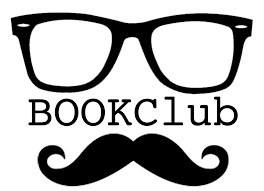 Sincerely, Jolene BeckerA.B. Daley Community School My child _________________________________________ has permission to join A.B. Daley Book Club. Parent Signature: _____________________________________________ 